Технологическая   карта  урока  алгебры   в  7   классе   по  теме: «Решение практико-ориентированных задач»               Учитель  математики МБОУ СОШ№6 с углубленным изучением отдельных предметов» Булатова Надежда Ивановна                Сценарий урока Предмет Алгебра Класс 7 Автор  УМК Ю.Н. Макарычев,  Н.Г. Миндюк,  К.И. Нешков,  С.Б. Суворова,  учебник  для  7   класса общеобразовательных  учреждений – М.: Просвещение,  2014.    Тема  урока Решение практико-ориентированных задач Тип  урока урок обобщения и систематизации знаний Цели  деятельности   учителя  Дидактические  цели:   формировать  представление  о  решении практико-ориентированных задач Развивающие  цели:  способствовать  развитию  математической  речи,  оперативной  памяти, произвольного  внимания,  наглядно-действенного  мышления;  самостоятельного  добывания  знаний.  Воспитательные  цели:   воспитывать  культуру  поведения  при  фронтальной  работе, индивидуальной  работе; обеспечить  условия  для  воспитания  аккуратности,  культуры  общения, ответственного  отношения  к  учению,  интереса  к  изучению  математики, работе к группе.Формировать   универсальные  учебные  действия: Личностные:  способность  к  самооценке  на  основе  критерия  успешности  учебной  деятельности.  Регулятивные:  умения  определять  и  формулировать  цель  на  уроке  с  помощью  учителя; проговаривать  последовательность  действий  на  уроке;    выявление   сделанных  ошибок; высказывать  свое  предположение; формировать    самооценку – способность  осознать  то,  что  уже  усвоено,  и  то,  что  еще  нужно  усвоить,  способность  осознать  уровень  усвоения.   Коммуникативные:  умения  оформлять  свои  мысли  в  устной  форме;  слушать  и   понимать речь  других;  совместно  договариваться  о  правилах  поведения  и  общения  в  школе  и следовать  им.   Познавательные:  умения  ориентироваться  в  своей  системе  знаний,  отличать  новое знание  от уже  известного  с  помощью  учителя;  добывать  новые  знания;  находить  ответы  на вопросы,  используя  учебник,  свой  жизненный  опыт  и  информацию,  полученную  на  уроке.    Планируемые   образовательные   результаты Предметные:  уметь  составлять  план решения по  условию  задачи,  решать  поставленные задачи;  понимать  алгоритм  решения  задач  ;  определять содержание  и  последовательность  действий  для  решения  данной  задачи   Личностные:  уметь  осуществлять  самооценку  на  основе  критерия  успешности  учебной деятельности;  ориентироваться  на  успех  в  учебной  деятельности.   Метапредметные:  регулятивные – уметь  определять  и  формулировать  цель  на  уроке  с  помощью  учителя;  проговаривать  последовательность  действий  на  уроке;  работать  по составленному  плану;  оценивать  правильность  выполнения  действия.   Планировать  свое действие  в  соответствии  с  поставленной  задачей;  вносить  необходимые  коррективы   в  действие  после  его  завершения  на  основе  его  оценки,  выявления  сделанных  ошибок; высказывать  свое  предположение.    Коммуникативные - уметь  оформлять  свои  мысли  в  устной  форме;  слушать  и   понимать  речь  других;  совместно  договариваться  о  правилах  поведения  и  общения  в  школе  и  следовать  им.   Познавательные - уметь ориентироваться  в  своей  системе  знаний,  отличать  новое  знание  от уже  известного  с  помощью  учителя;  добывать  новые  знания;  находить  ответы  на  вопросы,  используя  учебник,  свой  жизненный  опыт  и  информацию,  полученную  на  уроке. Основные  понятия Алгоритм  решения практико-ориентированных  задач  ,  Ресурсы   Ю.Н. Макарычев,  Н.Г. Миндюк,  К.И. Нешков,  С.Б. Суворова,  учебник  для  7   класса общеобразовательных  учреждений – М.: Просвещение,  2014.    С.С. Минаева,  Л.О. Рослова  /  Рабочая  тетрадь  по  алгебре  для  7  класса.  Пособие  для учащихся  общеобразовательных  учреждений  – М.:  Просвещение,  2014. Организация   пространства Фронтальная,  индивидуальная,  групповая,   коллективная  работа. Этап  урока Содержание  учебного  материала Формируемые  УУД Деятельность  учащихся Деятельность учителя 1.Организационный Известный математик Джорж Пойа сказал : «Лучший способ узнать что-либо – открыть самому».Сегодня у нас с вами необычный урок. Вы знаете , что ежегодно в декабре мы празднуем  день округа. Вот и сегодня нам с вами необходимо организовать конструкторское бюро, которое поможет туристам выбрать самый выгодный маршрут для путешествия по нашему замечательному округу.Коммуникативные: уметь  совместно договариваться  о правилах  поведения и общения, следовать им;  слушать и  понимать  других , создают рабочие группыВключаются  в  ритм  урока, выбирают ответственных в группе, распределяют обязанности Приветствует  учащихся,  проверяет подготовленность  к  уроку, организует внимание детей 2.Актуализация  знаний. Постановка  темы и цели  Нам необходимо сформулировать тему  урока и основные цели 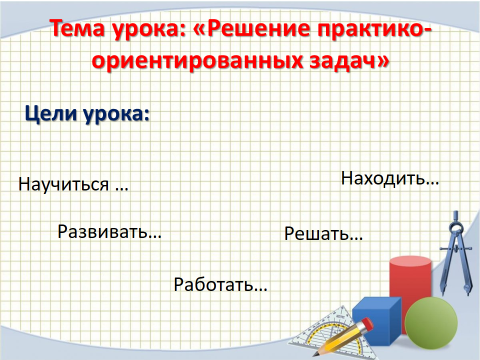 Личностные:  осознавать  цели  Отвечают  на  вопросы,  формулируют цели урокаОрганизует  работу  по актуализации  урока Перед вами карта нашего округа. Путешественникам необходимо посетить несколько городов и закончить путешествие в столице округа. 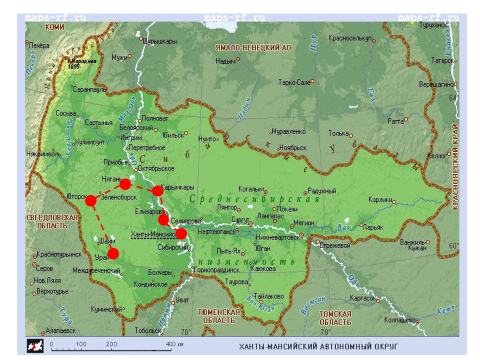 и  результаты  саморазвития.  Регулятивные:  определять  цель, проблему  урока; самостоятельно  планировать учебную деятельность;  выстраивать  алгоритм действий  вспоминают изученный ранее материал, формулируют  с помощью учителя  тему  и  цель  урока,  записывают  в  тетрадь опорных  знаний,  создает  проблемную  ситуацию,  акцентирует внимание учеников на  значимость    данной  темы 3.1 Практическое применение знаний Определить по представленному плану направление туристов , внимательно прочитать текст задачи и выбрать направление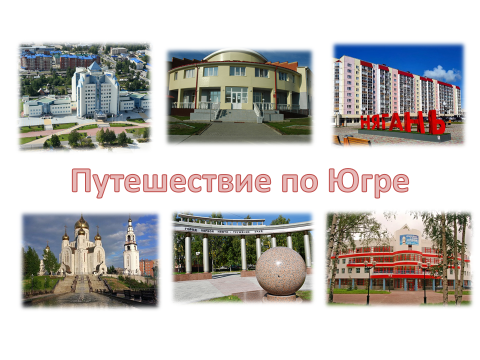 Познавательные: уметь  находить достоверную информацию,  преобразовыват ь  ее   из одной формы  в  другую.  Регулятивные: уметь проговаривать последовательно сть действий на уроке, Обсуждают  в  группах  варианты  решенийПобуждает  учащихся  к  теоретическому  объяснению  фактов, стимулирует  активное  участие всех   детей  в  поисковой  деятельности,   высказывать  свое  предположение, выдвигать  версии 3.2 Выполнить  тестовые задания  с последующей проверкой  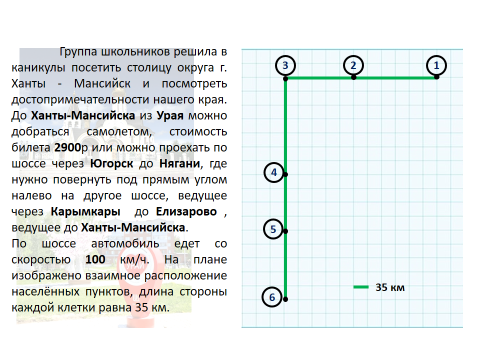 Познавательные: уметь анализировать, обобщать,  делать  выводы;  строить  логически обоснованные  рассуждения. Регулятивные:  уметь составлять  план  решения,  выбирать пути и  средства  достижения  цели,  работать  по  плану, вносить  коррективы в свои действия.  Коммуникативные:  вести  Выполняют  задания  на  ранее изученный материал,  предлагают свои  решения и варианты  ответов  по  учебной  проблеме.  организует  самостоятельную  работу  с  заданиями в индивидуальных картах для коррекции знаний  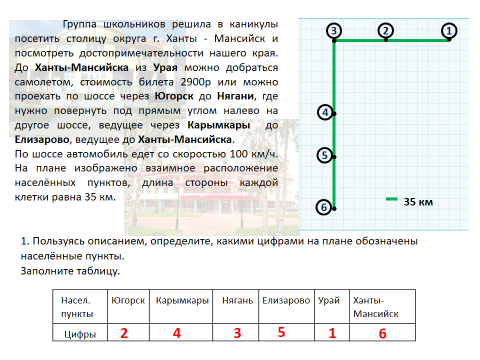 диалог,  работать  в группе 3.3 Найти по тексту соответствующие номера ответов Точки необходимо нанести последовательно на координатную плоскость и соединить. 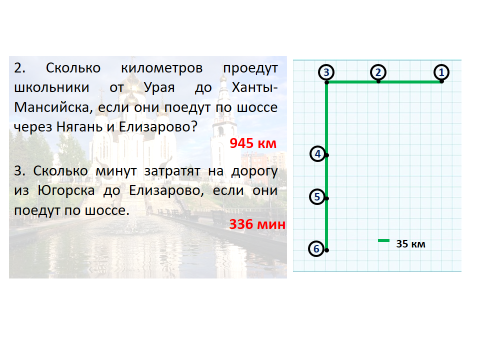 Коммуникативн ые: продуктивно общаться и взаимодействов ать с коллегами по совместной деятельности. Регулятивные: осознавать правило контроля и успешно использовать его в решении учебной задачи. Познавательные : выбирать наиболее эффективные способы решения задач; структурировать знания. Учащиеся выполняют проблемнопоисковую задачу, работая  в группах организует   проблемнопоисковую  работу  в группах с  заданиями в индивидуальных картах для коррекции знаний 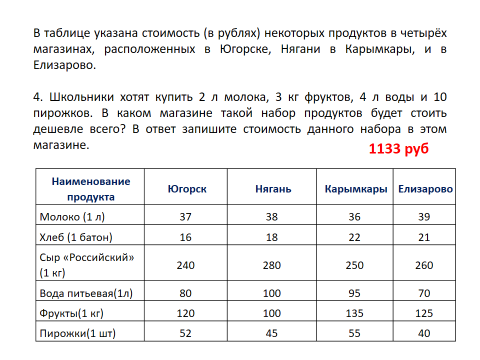 4. Физкультминутка Учащиеся  выполняют  упражнения  для  снятия   усталости   Коммуникативн ые:  умение  работать  в  группе  в   Меняют  вид  деятельности, выполняют упражнения Обеспечивает  эмоциональную  разгрузку   учащихся 5.Самопроверка  знаний Индивидуальные карточки  для  учащихся. 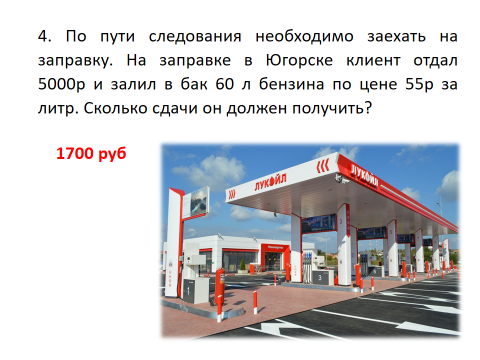 Регулятивные: уметь  осуществлять контроль  и оценивание  своих  действий  по результату и способу действий; определять степень успешности своей  работы,  вносить  коррективы Анализируют свою работу, выражают вслух  свои  затруднения, обсуждают правильность решения  задач .Делают выводОрганизует  самопроверку  знаний,  предлагает  индивидуальные  задания,  обеспечивает мотивацию  выполнения  заданий .Подводит итог урока.рефлексия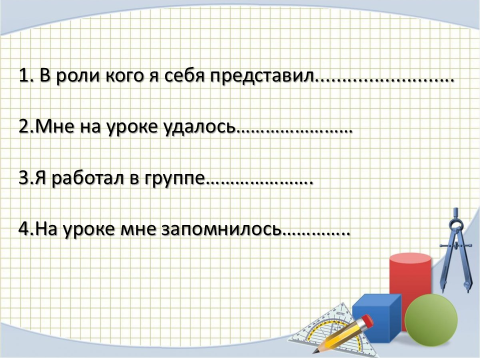 6. Домашнее  задание  Подготовить творческую работу в виде составления практико-ориентированных задач.Записывают  в дневники домашнее задание Дает  комментарий  к домашнему заданию,  обеспечивает  понимание способов выполнения 7. Подведение  итогов.  Рефлексия Притча: Шѐл мудрец, а навстречу ему три человека  везли  камни для строительства. Мудрец  остановился  и задал каждому из них по вопросу. У первого спросил: «Что ты делал целый день?»  И тот ответил: «Возил проклятые камни». Второй: «А я добросовестно выполнял свою работу». А третий улыбнулся и ответил: «А я принимал участие в строительстве храма». Ребята, кто сегодня работал добросовестно?  Кто принимал участие в «строительстве храма»?  Продолжи фразы: Теперь я точно знаю… Я понял… Я научился… Мое мнение… Я попробую…  Урок  дал  мне  для  жизни…  Осуществляют  самопроверку, высказывают оценочные суждения   Подводит  итоги  урока, предлагает оценить меру личного продвижения к цели и успехи  каждого  ученика 